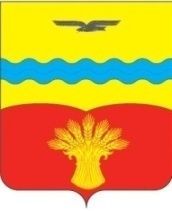 АДМИНИСТРАЦИЯ  МУНИЦИПАЛЬНОГО  ОБРАЗОВАНИЯ КИНЗЕЛЬСКИЙ СЕЛЬСОВЕТ  КрасногвардейскОГО районА  оренбургской ОБЛАСТИП О С Т А Н О В Л Е Н И Ес. Кинзелька28.07.2020                                                                                                               № 131-пОб утверждении документации по планировке территории (проект планировки территории, содержащий проект межевания территории) для строительства линейного объекта АО «Оренбургнефть»: 5308П «Строительство автодороги «от АБК Сорочинско-Никольского м-я до ГКС Сорочинско-Никольская»  на территории Кинзельского сельсовета Красногвардейского района Оренбургской областиВ соответствии с частью 20 статьи 45, статьей 46 Градостроительного кодекса Российской Федерации, со статьей 28 Федерального закона от 06 октября 2003 года № 131-ФЗ «Об общих принципах местного самоуправления в Российской Федерации», со статьей 5, 27 Устава муниципального образования Кинзельский сельсовет Красногвардейского района Оренбургской области:1. Утвердить документацию по планировке территории (проект планировки территории, содержащий проект межевания территории) для строительства линейного объекта АО «Оренбургнефть»: 5308П «Строительство автодороги «от АБК Сорочинско-Никольского м-я до ГКС Сорочинско-Никольская» на территории Кинзельского сельсовета Красногвардейского района Оренбургской области. 2. Установить, что настоящее постановление вступает в силу со дня его подписания, подлежит обнародованию и размещению на официальном сайте муниципального образования Кинзельский сельсовет Красногвардейского района в сети «Интернет» (раздел Градостроительная документация).3. Контроль за исполнением настоящего постановления оставляю за собой.Глава сельсовета                                                                                         Г.Н. РаботяговРазослано: в дело, АО «Оренбургнефть», ООО «СамараНИПИнефть», для обнародования, отделу архитектуры и градостроительства, прокурору района.